คณะศึกษาดูงานจากเครือข่ายรัตนบุรี 4ณ โรงเรียนบ้านคลองมะนาว     วันที่  22-24 มีนาคม  2561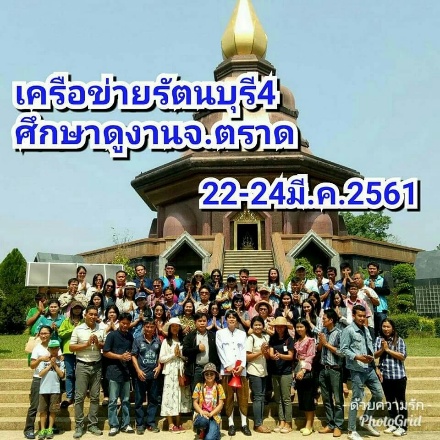 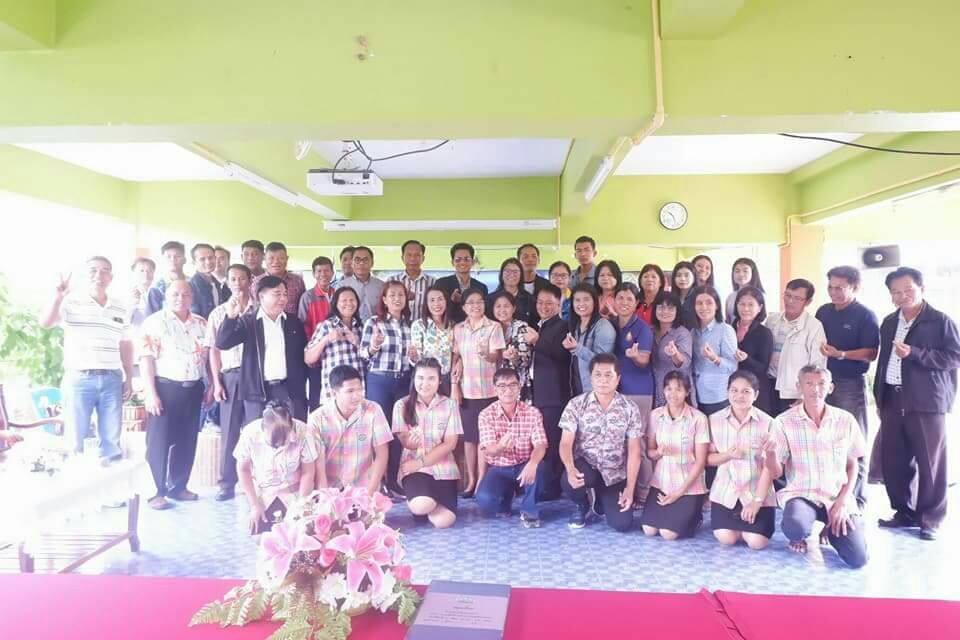 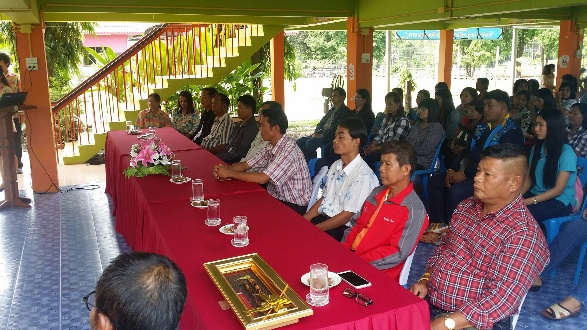 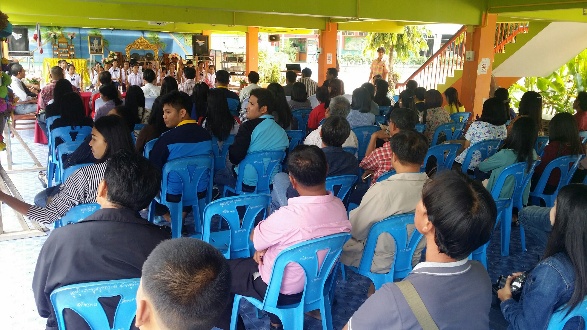 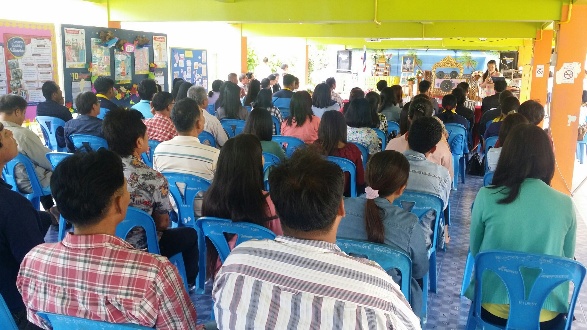 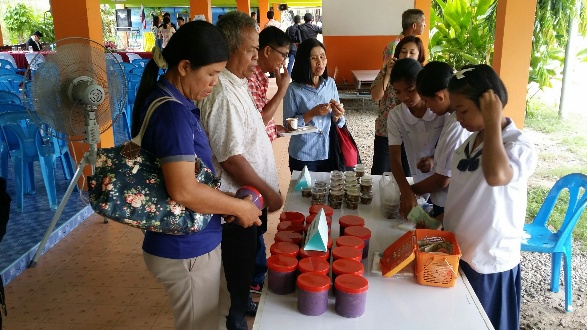 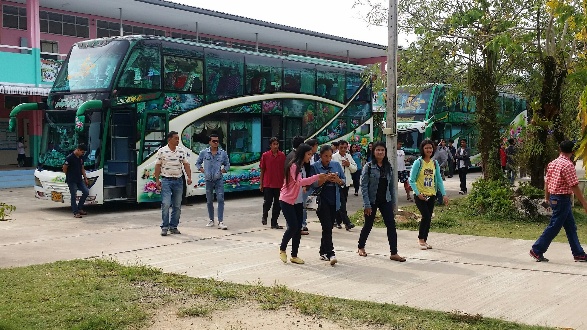 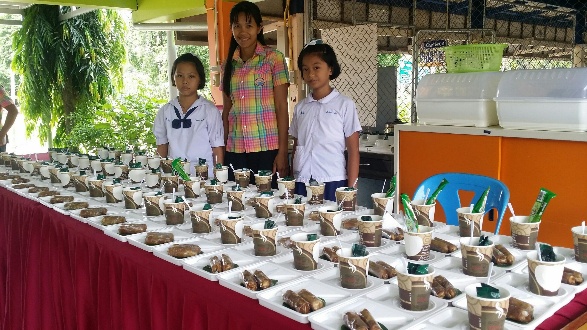 